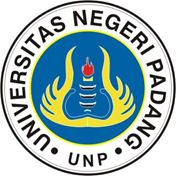 UNIVERSITAS NEGERI PADANGFACULTY OF ENGINEERINGELECTRONIC DEPARTMENTINFORMATIC EDUCATION STUDY PROGRAMUNIVERSITAS NEGERI PADANGFACULTY OF ENGINEERINGELECTRONIC DEPARTMENTINFORMATIC EDUCATION STUDY PROGRAMUNIVERSITAS NEGERI PADANGFACULTY OF ENGINEERINGELECTRONIC DEPARTMENTINFORMATIC EDUCATION STUDY PROGRAMUNIVERSITAS NEGERI PADANGFACULTY OF ENGINEERINGELECTRONIC DEPARTMENTINFORMATIC EDUCATION STUDY PROGRAMUNIVERSITAS NEGERI PADANGFACULTY OF ENGINEERINGELECTRONIC DEPARTMENTINFORMATIC EDUCATION STUDY PROGRAMUNIVERSITAS NEGERI PADANGFACULTY OF ENGINEERINGELECTRONIC DEPARTMENTINFORMATIC EDUCATION STUDY PROGRAMUNIVERSITAS NEGERI PADANGFACULTY OF ENGINEERINGELECTRONIC DEPARTMENTINFORMATIC EDUCATION STUDY PROGRAMUNIVERSITAS NEGERI PADANGFACULTY OF ENGINEERINGELECTRONIC DEPARTMENTINFORMATIC EDUCATION STUDY PROGRAMUNIVERSITAS NEGERI PADANGFACULTY OF ENGINEERINGELECTRONIC DEPARTMENTINFORMATIC EDUCATION STUDY PROGRAMUNIVERSITAS NEGERI PADANGFACULTY OF ENGINEERINGELECTRONIC DEPARTMENTINFORMATIC EDUCATION STUDY PROGRAMUNIVERSITAS NEGERI PADANGFACULTY OF ENGINEERINGELECTRONIC DEPARTMENTINFORMATIC EDUCATION STUDY PROGRAMDocument CodeDocument CodeDocument CodeSEMESTER LEARNING PLAN (SLP)SEMESTER LEARNING PLAN (SLP)SEMESTER LEARNING PLAN (SLP)SEMESTER LEARNING PLAN (SLP)SEMESTER LEARNING PLAN (SLP)SEMESTER LEARNING PLAN (SLP)SEMESTER LEARNING PLAN (SLP)SEMESTER LEARNING PLAN (SLP)SEMESTER LEARNING PLAN (SLP)SEMESTER LEARNING PLAN (SLP)SEMESTER LEARNING PLAN (SLP)SEMESTER LEARNING PLAN (SLP)SEMESTER LEARNING PLAN (SLP)SEMESTER LEARNING PLAN (SLP)SEMESTER LEARNING PLAN (SLP)SEMESTER LEARNING PLAN (SLP)COURSESCOURSESCOURSESCOURSESCOURSESCOURSESCODECODECourse GroupCourse GroupCredit Point(s)Credit Point(s)SEMESTERSEMESTERDate Of CreationDate Of CreationSistem Basis Data(Database System)Sistem Basis Data(Database System)Sistem Basis Data(Database System)Sistem Basis Data(Database System)Sistem Basis Data(Database System)Sistem Basis Data(Database System)TIK 1.61.2305TIK 1.61.2305Study Program Compulsory CoursesStudy Program Compulsory Courses2 credits (theory)2 credits (theory)IIIIJuly 2017July 2017AUTHORIZATIONAUTHORIZATIONAUTHORIZATIONAUTHORIZATIONAUTHORIZATIONAUTHORIZATIONLecturerLecturerLecturerLecturerCourse CoordinatorCourse CoordinatorCoordinator of Study ProgramCoordinator of Study ProgramCoordinator of Study ProgramCoordinator of Study ProgramAUTHORIZATIONAUTHORIZATIONAUTHORIZATIONAUTHORIZATIONAUTHORIZATIONAUTHORIZATIONDr. Elfi Tasrif, MTNIP. 196205241987031002Dr. Elfi Tasrif, MTNIP. 196205241987031002Dr. Elfi Tasrif, MTNIP. 196205241987031002Dr. Elfi Tasrif, MTNIP. 196205241987031002Dr. Elfi Tasrif, MTNIP. 196205241987031002Dr. Elfi Tasrif, MTNIP. 196205241987031002Ahmaddul Hadi, S.Pd., M.Kom.NIP. 197612092005011003Ahmaddul Hadi, S.Pd., M.Kom.NIP. 197612092005011003Ahmaddul Hadi, S.Pd., M.Kom.NIP. 197612092005011003Ahmaddul Hadi, S.Pd., M.Kom.NIP. 197612092005011003Learning Outcomes (LO)Learning Outcomes (LO)Learning Outcomes (LO)PLOPLOPLOLearning Outcomes (LO)Learning Outcomes (LO)Learning Outcomes (LO)PLO-S1Have faith in God Almighty and able to show a religious attitude.Have faith in God Almighty and able to show a religious attitude.Have faith in God Almighty and able to show a religious attitude.Have faith in God Almighty and able to show a religious attitude.Have faith in God Almighty and able to show a religious attitude.Have faith in God Almighty and able to show a religious attitude.Have faith in God Almighty and able to show a religious attitude.Have faith in God Almighty and able to show a religious attitude.Have faith in God Almighty and able to show a religious attitude.Have faith in God Almighty and able to show a religious attitude.Have faith in God Almighty and able to show a religious attitude.Have faith in God Almighty and able to show a religious attitude.Learning Outcomes (LO)Learning Outcomes (LO)Learning Outcomes (LO)PLO-S9 Demonstrate an attitude of responsibility for work in their field of expertise independentlyDemonstrate an attitude of responsibility for work in their field of expertise independentlyDemonstrate an attitude of responsibility for work in their field of expertise independentlyDemonstrate an attitude of responsibility for work in their field of expertise independentlyDemonstrate an attitude of responsibility for work in their field of expertise independentlyDemonstrate an attitude of responsibility for work in their field of expertise independentlyDemonstrate an attitude of responsibility for work in their field of expertise independentlyDemonstrate an attitude of responsibility for work in their field of expertise independentlyDemonstrate an attitude of responsibility for work in their field of expertise independentlyDemonstrate an attitude of responsibility for work in their field of expertise independentlyDemonstrate an attitude of responsibility for work in their field of expertise independentlyDemonstrate an attitude of responsibility for work in their field of expertise independentlyLearning Outcomes (LO)Learning Outcomes (LO)Learning Outcomes (LO)PLO-P6Understand the basic concepts of mathematics, electrical and electronic science in the field of computersUnderstand the basic concepts of mathematics, electrical and electronic science in the field of computersUnderstand the basic concepts of mathematics, electrical and electronic science in the field of computersUnderstand the basic concepts of mathematics, electrical and electronic science in the field of computersUnderstand the basic concepts of mathematics, electrical and electronic science in the field of computersUnderstand the basic concepts of mathematics, electrical and electronic science in the field of computersUnderstand the basic concepts of mathematics, electrical and electronic science in the field of computersUnderstand the basic concepts of mathematics, electrical and electronic science in the field of computersUnderstand the basic concepts of mathematics, electrical and electronic science in the field of computersUnderstand the basic concepts of mathematics, electrical and electronic science in the field of computersUnderstand the basic concepts of mathematics, electrical and electronic science in the field of computersUnderstand the basic concepts of mathematics, electrical and electronic science in the field of computersLearning Outcomes (LO)Learning Outcomes (LO)Learning Outcomes (LO)PLO-KU5Able to make decisions appropriately in the context of problem-solving in their area of ​​expertise, based on the results of information and data analysis.Able to make decisions appropriately in the context of problem-solving in their area of ​​expertise, based on the results of information and data analysis.Able to make decisions appropriately in the context of problem-solving in their area of ​​expertise, based on the results of information and data analysis.Able to make decisions appropriately in the context of problem-solving in their area of ​​expertise, based on the results of information and data analysis.Able to make decisions appropriately in the context of problem-solving in their area of ​​expertise, based on the results of information and data analysis.Able to make decisions appropriately in the context of problem-solving in their area of ​​expertise, based on the results of information and data analysis.Able to make decisions appropriately in the context of problem-solving in their area of ​​expertise, based on the results of information and data analysis.Able to make decisions appropriately in the context of problem-solving in their area of ​​expertise, based on the results of information and data analysis.Able to make decisions appropriately in the context of problem-solving in their area of ​​expertise, based on the results of information and data analysis.Able to make decisions appropriately in the context of problem-solving in their area of ​​expertise, based on the results of information and data analysis.Able to make decisions appropriately in the context of problem-solving in their area of ​​expertise, based on the results of information and data analysis.Able to make decisions appropriately in the context of problem-solving in their area of ​​expertise, based on the results of information and data analysis.Learning Outcomes (LO)Learning Outcomes (LO)Learning Outcomes (LO)PLO-KK6 Ability to master basic mathematics, electrical and electronic science concepts for the development of computer systemsAbility to master basic mathematics, electrical and electronic science concepts for the development of computer systemsAbility to master basic mathematics, electrical and electronic science concepts for the development of computer systemsAbility to master basic mathematics, electrical and electronic science concepts for the development of computer systemsAbility to master basic mathematics, electrical and electronic science concepts for the development of computer systemsAbility to master basic mathematics, electrical and electronic science concepts for the development of computer systemsAbility to master basic mathematics, electrical and electronic science concepts for the development of computer systemsAbility to master basic mathematics, electrical and electronic science concepts for the development of computer systemsAbility to master basic mathematics, electrical and electronic science concepts for the development of computer systemsAbility to master basic mathematics, electrical and electronic science concepts for the development of computer systemsAbility to master basic mathematics, electrical and electronic science concepts for the development of computer systemsAbility to master basic mathematics, electrical and electronic science concepts for the development of computer systemsLearning Outcomes (LO)Learning Outcomes (LO)Learning Outcomes (LO)COCOCOCOLearning Outcomes (LO)Learning Outcomes (LO)Learning Outcomes (LO)CO-1Understand and analyze, design, and implement databases and apply database programming to produce applications.Understand and analyze, design, and implement databases and apply database programming to produce applications.Understand and analyze, design, and implement databases and apply database programming to produce applications.Understand and analyze, design, and implement databases and apply database programming to produce applications.Understand and analyze, design, and implement databases and apply database programming to produce applications.Understand and analyze, design, and implement databases and apply database programming to produce applications.Understand and analyze, design, and implement databases and apply database programming to produce applications.Understand and analyze, design, and implement databases and apply database programming to produce applications.Understand and analyze, design, and implement databases and apply database programming to produce applications.Understand and analyze, design, and implement databases and apply database programming to produce applications.Understand and analyze, design, and implement databases and apply database programming to produce applications.Understand and analyze, design, and implement databases and apply database programming to produce applications.Learning Outcomes (LO)Learning Outcomes (LO)Learning Outcomes (LO)CO-2Applying concepts related to information management, including compiling data modeling and building software applications for data organizing and ensuring data access securityApplying concepts related to information management, including compiling data modeling and building software applications for data organizing and ensuring data access securityApplying concepts related to information management, including compiling data modeling and building software applications for data organizing and ensuring data access securityApplying concepts related to information management, including compiling data modeling and building software applications for data organizing and ensuring data access securityApplying concepts related to information management, including compiling data modeling and building software applications for data organizing and ensuring data access securityApplying concepts related to information management, including compiling data modeling and building software applications for data organizing and ensuring data access securityApplying concepts related to information management, including compiling data modeling and building software applications for data organizing and ensuring data access securityApplying concepts related to information management, including compiling data modeling and building software applications for data organizing and ensuring data access securityApplying concepts related to information management, including compiling data modeling and building software applications for data organizing and ensuring data access securityApplying concepts related to information management, including compiling data modeling and building software applications for data organizing and ensuring data access securityApplying concepts related to information management, including compiling data modeling and building software applications for data organizing and ensuring data access securityApplying concepts related to information management, including compiling data modeling and building software applications for data organizing and ensuring data access securityCourse DescriptionCourse DescriptionCourse DescriptionThis course provides an understanding and mastery of database concepts, relational data models, database formation techniques and normalization, as well as database application programming in the development of computer-based data processing systems.This course provides an understanding and mastery of database concepts, relational data models, database formation techniques and normalization, as well as database application programming in the development of computer-based data processing systems.This course provides an understanding and mastery of database concepts, relational data models, database formation techniques and normalization, as well as database application programming in the development of computer-based data processing systems.This course provides an understanding and mastery of database concepts, relational data models, database formation techniques and normalization, as well as database application programming in the development of computer-based data processing systems.This course provides an understanding and mastery of database concepts, relational data models, database formation techniques and normalization, as well as database application programming in the development of computer-based data processing systems.This course provides an understanding and mastery of database concepts, relational data models, database formation techniques and normalization, as well as database application programming in the development of computer-based data processing systems.This course provides an understanding and mastery of database concepts, relational data models, database formation techniques and normalization, as well as database application programming in the development of computer-based data processing systems.This course provides an understanding and mastery of database concepts, relational data models, database formation techniques and normalization, as well as database application programming in the development of computer-based data processing systems.This course provides an understanding and mastery of database concepts, relational data models, database formation techniques and normalization, as well as database application programming in the development of computer-based data processing systems.This course provides an understanding and mastery of database concepts, relational data models, database formation techniques and normalization, as well as database application programming in the development of computer-based data processing systems.This course provides an understanding and mastery of database concepts, relational data models, database formation techniques and normalization, as well as database application programming in the development of computer-based data processing systems.This course provides an understanding and mastery of database concepts, relational data models, database formation techniques and normalization, as well as database application programming in the development of computer-based data processing systems.This course provides an understanding and mastery of database concepts, relational data models, database formation techniques and normalization, as well as database application programming in the development of computer-based data processing systems.Course MatterCourse MatterCourse MatterFile Systems & Database SystemsData Types, Structure, and Data BoundariesDatabase UsersData Models & SchemesRelational DatabaseDatabase DesignEntity Relationship Diagram (ERD)NormalizationDecompositionDDL and DMLRelational AlgebraFile Systems & Database SystemsData Types, Structure, and Data BoundariesDatabase UsersData Models & SchemesRelational DatabaseDatabase DesignEntity Relationship Diagram (ERD)NormalizationDecompositionDDL and DMLRelational AlgebraFile Systems & Database SystemsData Types, Structure, and Data BoundariesDatabase UsersData Models & SchemesRelational DatabaseDatabase DesignEntity Relationship Diagram (ERD)NormalizationDecompositionDDL and DMLRelational AlgebraFile Systems & Database SystemsData Types, Structure, and Data BoundariesDatabase UsersData Models & SchemesRelational DatabaseDatabase DesignEntity Relationship Diagram (ERD)NormalizationDecompositionDDL and DMLRelational AlgebraFile Systems & Database SystemsData Types, Structure, and Data BoundariesDatabase UsersData Models & SchemesRelational DatabaseDatabase DesignEntity Relationship Diagram (ERD)NormalizationDecompositionDDL and DMLRelational AlgebraFile Systems & Database SystemsData Types, Structure, and Data BoundariesDatabase UsersData Models & SchemesRelational DatabaseDatabase DesignEntity Relationship Diagram (ERD)NormalizationDecompositionDDL and DMLRelational AlgebraFile Systems & Database SystemsData Types, Structure, and Data BoundariesDatabase UsersData Models & SchemesRelational DatabaseDatabase DesignEntity Relationship Diagram (ERD)NormalizationDecompositionDDL and DMLRelational AlgebraFile Systems & Database SystemsData Types, Structure, and Data BoundariesDatabase UsersData Models & SchemesRelational DatabaseDatabase DesignEntity Relationship Diagram (ERD)NormalizationDecompositionDDL and DMLRelational AlgebraFile Systems & Database SystemsData Types, Structure, and Data BoundariesDatabase UsersData Models & SchemesRelational DatabaseDatabase DesignEntity Relationship Diagram (ERD)NormalizationDecompositionDDL and DMLRelational AlgebraFile Systems & Database SystemsData Types, Structure, and Data BoundariesDatabase UsersData Models & SchemesRelational DatabaseDatabase DesignEntity Relationship Diagram (ERD)NormalizationDecompositionDDL and DMLRelational AlgebraFile Systems & Database SystemsData Types, Structure, and Data BoundariesDatabase UsersData Models & SchemesRelational DatabaseDatabase DesignEntity Relationship Diagram (ERD)NormalizationDecompositionDDL and DMLRelational AlgebraFile Systems & Database SystemsData Types, Structure, and Data BoundariesDatabase UsersData Models & SchemesRelational DatabaseDatabase DesignEntity Relationship Diagram (ERD)NormalizationDecompositionDDL and DMLRelational AlgebraFile Systems & Database SystemsData Types, Structure, and Data BoundariesDatabase UsersData Models & SchemesRelational DatabaseDatabase DesignEntity Relationship Diagram (ERD)NormalizationDecompositionDDL and DMLRelational AlgebraReferenceReferenceReferenceMain:Main:Main:ReferenceReferenceReferenceSilberschatz, A., Korth, H.F. & Sudarshan, S., 2011. Database System Concepts Sixth Edition. New York: McGraw-Hill.Elmasri, R. & Navathe, S.B., 2011. Fundamentals of Database System Sixth Edition. Boston: Addison-Wesley.Raghu Ramakrishnan and Johannes Gehrke. 2003. Database Management Systems Third Edition. McGraw-HillC. J. Date. 2006. An Introduction to Database Systems 8th. Pearson EducationJeffrey Ullman, Jennifer Widom, and Hector Garcia-Molina. 2013. Database Systems: Pearson New International Edition: The Complete Book.Silberschatz, A., Korth, H.F. & Sudarshan, S., 2011. Database System Concepts Sixth Edition. New York: McGraw-Hill.Elmasri, R. & Navathe, S.B., 2011. Fundamentals of Database System Sixth Edition. Boston: Addison-Wesley.Raghu Ramakrishnan and Johannes Gehrke. 2003. Database Management Systems Third Edition. McGraw-HillC. J. Date. 2006. An Introduction to Database Systems 8th. Pearson EducationJeffrey Ullman, Jennifer Widom, and Hector Garcia-Molina. 2013. Database Systems: Pearson New International Edition: The Complete Book.Silberschatz, A., Korth, H.F. & Sudarshan, S., 2011. Database System Concepts Sixth Edition. New York: McGraw-Hill.Elmasri, R. & Navathe, S.B., 2011. Fundamentals of Database System Sixth Edition. Boston: Addison-Wesley.Raghu Ramakrishnan and Johannes Gehrke. 2003. Database Management Systems Third Edition. McGraw-HillC. J. Date. 2006. An Introduction to Database Systems 8th. Pearson EducationJeffrey Ullman, Jennifer Widom, and Hector Garcia-Molina. 2013. Database Systems: Pearson New International Edition: The Complete Book.Silberschatz, A., Korth, H.F. & Sudarshan, S., 2011. Database System Concepts Sixth Edition. New York: McGraw-Hill.Elmasri, R. & Navathe, S.B., 2011. Fundamentals of Database System Sixth Edition. Boston: Addison-Wesley.Raghu Ramakrishnan and Johannes Gehrke. 2003. Database Management Systems Third Edition. McGraw-HillC. J. Date. 2006. An Introduction to Database Systems 8th. Pearson EducationJeffrey Ullman, Jennifer Widom, and Hector Garcia-Molina. 2013. Database Systems: Pearson New International Edition: The Complete Book.Silberschatz, A., Korth, H.F. & Sudarshan, S., 2011. Database System Concepts Sixth Edition. New York: McGraw-Hill.Elmasri, R. & Navathe, S.B., 2011. Fundamentals of Database System Sixth Edition. Boston: Addison-Wesley.Raghu Ramakrishnan and Johannes Gehrke. 2003. Database Management Systems Third Edition. McGraw-HillC. J. Date. 2006. An Introduction to Database Systems 8th. Pearson EducationJeffrey Ullman, Jennifer Widom, and Hector Garcia-Molina. 2013. Database Systems: Pearson New International Edition: The Complete Book.Silberschatz, A., Korth, H.F. & Sudarshan, S., 2011. Database System Concepts Sixth Edition. New York: McGraw-Hill.Elmasri, R. & Navathe, S.B., 2011. Fundamentals of Database System Sixth Edition. Boston: Addison-Wesley.Raghu Ramakrishnan and Johannes Gehrke. 2003. Database Management Systems Third Edition. McGraw-HillC. J. Date. 2006. An Introduction to Database Systems 8th. Pearson EducationJeffrey Ullman, Jennifer Widom, and Hector Garcia-Molina. 2013. Database Systems: Pearson New International Edition: The Complete Book.Silberschatz, A., Korth, H.F. & Sudarshan, S., 2011. Database System Concepts Sixth Edition. New York: McGraw-Hill.Elmasri, R. & Navathe, S.B., 2011. Fundamentals of Database System Sixth Edition. Boston: Addison-Wesley.Raghu Ramakrishnan and Johannes Gehrke. 2003. Database Management Systems Third Edition. McGraw-HillC. J. Date. 2006. An Introduction to Database Systems 8th. Pearson EducationJeffrey Ullman, Jennifer Widom, and Hector Garcia-Molina. 2013. Database Systems: Pearson New International Edition: The Complete Book.Silberschatz, A., Korth, H.F. & Sudarshan, S., 2011. Database System Concepts Sixth Edition. New York: McGraw-Hill.Elmasri, R. & Navathe, S.B., 2011. Fundamentals of Database System Sixth Edition. Boston: Addison-Wesley.Raghu Ramakrishnan and Johannes Gehrke. 2003. Database Management Systems Third Edition. McGraw-HillC. J. Date. 2006. An Introduction to Database Systems 8th. Pearson EducationJeffrey Ullman, Jennifer Widom, and Hector Garcia-Molina. 2013. Database Systems: Pearson New International Edition: The Complete Book.Silberschatz, A., Korth, H.F. & Sudarshan, S., 2011. Database System Concepts Sixth Edition. New York: McGraw-Hill.Elmasri, R. & Navathe, S.B., 2011. Fundamentals of Database System Sixth Edition. Boston: Addison-Wesley.Raghu Ramakrishnan and Johannes Gehrke. 2003. Database Management Systems Third Edition. McGraw-HillC. J. Date. 2006. An Introduction to Database Systems 8th. Pearson EducationJeffrey Ullman, Jennifer Widom, and Hector Garcia-Molina. 2013. Database Systems: Pearson New International Edition: The Complete Book.Silberschatz, A., Korth, H.F. & Sudarshan, S., 2011. Database System Concepts Sixth Edition. New York: McGraw-Hill.Elmasri, R. & Navathe, S.B., 2011. Fundamentals of Database System Sixth Edition. Boston: Addison-Wesley.Raghu Ramakrishnan and Johannes Gehrke. 2003. Database Management Systems Third Edition. McGraw-HillC. J. Date. 2006. An Introduction to Database Systems 8th. Pearson EducationJeffrey Ullman, Jennifer Widom, and Hector Garcia-Molina. 2013. Database Systems: Pearson New International Edition: The Complete Book.Silberschatz, A., Korth, H.F. & Sudarshan, S., 2011. Database System Concepts Sixth Edition. New York: McGraw-Hill.Elmasri, R. & Navathe, S.B., 2011. Fundamentals of Database System Sixth Edition. Boston: Addison-Wesley.Raghu Ramakrishnan and Johannes Gehrke. 2003. Database Management Systems Third Edition. McGraw-HillC. J. Date. 2006. An Introduction to Database Systems 8th. Pearson EducationJeffrey Ullman, Jennifer Widom, and Hector Garcia-Molina. 2013. Database Systems: Pearson New International Edition: The Complete Book.Silberschatz, A., Korth, H.F. & Sudarshan, S., 2011. Database System Concepts Sixth Edition. New York: McGraw-Hill.Elmasri, R. & Navathe, S.B., 2011. Fundamentals of Database System Sixth Edition. Boston: Addison-Wesley.Raghu Ramakrishnan and Johannes Gehrke. 2003. Database Management Systems Third Edition. McGraw-HillC. J. Date. 2006. An Introduction to Database Systems 8th. Pearson EducationJeffrey Ullman, Jennifer Widom, and Hector Garcia-Molina. 2013. Database Systems: Pearson New International Edition: The Complete Book.Silberschatz, A., Korth, H.F. & Sudarshan, S., 2011. Database System Concepts Sixth Edition. New York: McGraw-Hill.Elmasri, R. & Navathe, S.B., 2011. Fundamentals of Database System Sixth Edition. Boston: Addison-Wesley.Raghu Ramakrishnan and Johannes Gehrke. 2003. Database Management Systems Third Edition. McGraw-HillC. J. Date. 2006. An Introduction to Database Systems 8th. Pearson EducationJeffrey Ullman, Jennifer Widom, and Hector Garcia-Molina. 2013. Database Systems: Pearson New International Edition: The Complete Book.ReferenceReferenceReferenceReferenceReferenceReferenceMediaMediaMediaSoftware:Software:Software:Software:Software:Software:Software:Hardware :Hardware :Hardware :Hardware :Hardware :Hardware :MediaMediaMediaPersonal Computers, Papers, PowerpointPersonal Computers, Papers, PowerpointPersonal Computers, Papers, PowerpointPersonal Computers, Papers, PowerpointPersonal Computers, Papers, PowerpointPersonal Computers, Papers, PowerpointPersonal Computers, Papers, PowerpointLCD & ProjectorLCD & ProjectorLCD & ProjectorLCD & ProjectorLCD & ProjectorLCD & ProjectorLecturerLecturerLecturer-------------PrerequisitesPrerequisitesPrerequisitesDr. Elfi Tasrif, MTDr. Elfi Tasrif, MTDr. Elfi Tasrif, MTDr. Elfi Tasrif, MTDr. Elfi Tasrif, MTDr. Elfi Tasrif, MTDr. Elfi Tasrif, MTDr. Elfi Tasrif, MTDr. Elfi Tasrif, MTDr. Elfi Tasrif, MTDr. Elfi Tasrif, MTDr. Elfi Tasrif, MTDr. Elfi Tasrif, MTWeeks- Sub-CO(Expected Final Ability in each learning stage) Sub-CO(Expected Final Ability in each learning stage) Sub-CO(Expected Final Ability in each learning stage) Sub-CO(Expected Final Ability in each learning stage)Assessment Indicator Assessment Indicator Assessment Indicator Assessment CriteriaLearning Method, Students’ Learning Experience[Time Allocation]Learning Method, Students’ Learning Experience[Time Allocation]Learning Material [Topic from Reference]Learning Material [Topic from Reference]Learning Material [Topic from Reference]Learning Material [Topic from Reference]Score (%)(1)(2)(2)(2)(2)(3)(3)(3)(4)(5)(5)(6)(6)(6)(6)(7)1Students can distinguish between file systems and database systems in data storage and processingStudents can distinguish between file systems and database systems in data storage and processingStudents can distinguish between file systems and database systems in data storage and processingStudents can distinguish between file systems and database systems in data storage and processingAccuracy describes files and dataExplain and explain about Database Concepts and Database Management SystemsAccuracy describes files and dataExplain and explain about Database Concepts and Database Management SystemsAccuracy describes files and dataExplain and explain about Database Concepts and Database Management SystemsCriteria:Lectures, Problem based learning, assignmentsLecturePresentation[TM: 1x (2x50 ")]Independent[BM: 1x (2x60 ”)]Task 1Describes the differences between file systems and database systems in data storage and processing[BT: 1x (2x60 ")]LecturePresentation[TM: 1x (2x50 ")]Independent[BM: 1x (2x60 ”)]Task 1Describes the differences between file systems and database systems in data storage and processing[BT: 1x (2x60 ")]Traditional FilesDatabase ApproachConcept of Database and Database Management System (DBMS)The advantages and disadvantages of a DBMS[1], [2], [3], [4], [5]Traditional FilesDatabase ApproachConcept of Database and Database Management System (DBMS)The advantages and disadvantages of a DBMS[1], [2], [3], [4], [5]Traditional FilesDatabase ApproachConcept of Database and Database Management System (DBMS)The advantages and disadvantages of a DBMS[1], [2], [3], [4], [5]Traditional FilesDatabase ApproachConcept of Database and Database Management System (DBMS)The advantages and disadvantages of a DBMS[1], [2], [3], [4], [5]15%2Students can define data types, structures and data limitations stored in the databaseStudents can define data types, structures and data limitations stored in the databaseStudents can define data types, structures and data limitations stored in the databaseStudents can define data types, structures and data limitations stored in the databaseAccuracy in describing data types, data structures and data boundaries.Accuracy in describing data types, data structures and data boundaries.Accuracy in describing data types, data structures and data boundaries.Criteria:Lectures, Problem based learning, assignmentsLecturePresentation[TM: 1x (2x50 ")]Independent[BM: 1x (2x60 ”)]Task-2Describes the definition of data types, structures and limitations of data stored in the database[BT: 1x (2x60 ")]LecturePresentation[TM: 1x (2x50 ")]Independent[BM: 1x (2x60 ”)]Task-2Describes the definition of data types, structures and limitations of data stored in the database[BT: 1x (2x60 ")]Structure and Components in a DBMSDatabase Characteristics[1], [2], [3], [4], [5]Structure and Components in a DBMSDatabase Characteristics[1], [2], [3], [4], [5]Structure and Components in a DBMSDatabase Characteristics[1], [2], [3], [4], [5]Structure and Components in a DBMSDatabase Characteristics[1], [2], [3], [4], [5]10%3Students can define database usersStudents can define database usersStudents can define database usersStudents can define database usersAccuracy in analyzing who is a database user from a given case study.The accuracy in differentiating the access of each database user.Accuracy in analyzing who is a database user from a given case study.The accuracy in differentiating the access of each database user.Accuracy in analyzing who is a database user from a given case study.The accuracy in differentiating the access of each database user.Criteria:Lectures, Problem based learning, assignmentsLecturePresentation[TM: 1x (2x50 ")]Independent[BM: 1x (2x60 ”)]Task-3Describe database users[BT: 1x (2x60 ")]LecturePresentation[TM: 1x (2x50 ")]Independent[BM: 1x (2x60 ”)]Task-3Describe database users[BT: 1x (2x60 ")]Database usersDatabase Administrator (DBA)User interface[1], [2], [3], [4], [5]Database usersDatabase Administrator (DBA)User interface[1], [2], [3], [4], [5]Database usersDatabase Administrator (DBA)User interface[1], [2], [3], [4], [5]Database usersDatabase Administrator (DBA)User interface[1], [2], [3], [4], [5]10%4 - 5 Students can build data models and schemesStudents can build data models and schemesStudents can build data models and schemesStudents can build data models and schemesAccuracy in building data models and schemes,Accuracy in building internal, conceptual and external schemes.Accuracy in building data models and schemes,Accuracy in building internal, conceptual and external schemes.Accuracy in building data models and schemes,Accuracy in building internal, conceptual and external schemes.Criteria:Lectures, Problem based learning, assignmentsLecturePresentation[TM: 2x (2x50 ")]Independent[BM: 2x (2x60 ")]Task-4Explains how to build data models and schemes[BT: 2x (2x60 ")]LecturePresentation[TM: 2x (2x50 ")]Independent[BM: 2x (2x60 ")]Task-4Explains how to build data models and schemes[BT: 2x (2x60 ")]Concept and Architecture of Database SystemsData models, schemas and instancesDatabase architectureData independenceDatabase languages[1], [2], [3], [4], [5]Concept and Architecture of Database SystemsData models, schemas and instancesDatabase architectureData independenceDatabase languages[1], [2], [3], [4], [5]Concept and Architecture of Database SystemsData models, schemas and instancesDatabase architectureData independenceDatabase languages[1], [2], [3], [4], [5]Concept and Architecture of Database SystemsData models, schemas and instancesDatabase architectureData independenceDatabase languages[1], [2], [3], [4], [5]10%6 - 7 Students can understand the concept of relational databases, and are able to build relational database models and limits of relational databasesStudents can understand the concept of relational databases, and are able to build relational database models and limits of relational databasesStudents can understand the concept of relational databases, and are able to build relational database models and limits of relational databasesStudents can understand the concept of relational databases, and are able to build relational database models and limits of relational databasesAccuracy in using PK and FK.Accuracy in analyzing and building RAT.Accuracy in using PK and FK.Accuracy in analyzing and building RAT.Accuracy in using PK and FK.Accuracy in analyzing and building RAT.Criteria:Lectures, Problem based learning, assignmentsLecturePresentation[TM: 2x (2x50 ")]Independent[BM: 2x (2x60 ")]Task-4Explain the concept of relational databases[BT: 2x (2x60 ")]LecturePresentation[TM: 2x (2x50 ")]Independent[BM: 2x (2x60 ")]Task-4Explain the concept of relational databases[BT: 2x (2x60 ")]Relational DatabaseIntroduction to relational databasesKeySchematic Diagram / Relationship Between Tables (RAT)[1], [2], [3], [4], [5]Relational DatabaseIntroduction to relational databasesKeySchematic Diagram / Relationship Between Tables (RAT)[1], [2], [3], [4], [5]Relational DatabaseIntroduction to relational databasesKeySchematic Diagram / Relationship Between Tables (RAT)[1], [2], [3], [4], [5]Relational DatabaseIntroduction to relational databasesKeySchematic Diagram / Relationship Between Tables (RAT)[1], [2], [3], [4], [5]10%8Midterm Midterm Exam: Formative evaluation that is intended to improve the learning process based on the assessment that has been carried outMidterm Midterm Exam: Formative evaluation that is intended to improve the learning process based on the assessment that has been carried outMidterm Midterm Exam: Formative evaluation that is intended to improve the learning process based on the assessment that has been carried outMidterm Midterm Exam: Formative evaluation that is intended to improve the learning process based on the assessment that has been carried outMidterm Midterm Exam: Formative evaluation that is intended to improve the learning process based on the assessment that has been carried outMidterm Midterm Exam: Formative evaluation that is intended to improve the learning process based on the assessment that has been carried outMidterm Midterm Exam: Formative evaluation that is intended to improve the learning process based on the assessment that has been carried outMidterm Midterm Exam: Formative evaluation that is intended to improve the learning process based on the assessment that has been carried outMidterm Midterm Exam: Formative evaluation that is intended to improve the learning process based on the assessment that has been carried outMidterm Midterm Exam: Formative evaluation that is intended to improve the learning process based on the assessment that has been carried outMidterm Midterm Exam: Formative evaluation that is intended to improve the learning process based on the assessment that has been carried outMidterm Midterm Exam: Formative evaluation that is intended to improve the learning process based on the assessment that has been carried outMidterm Midterm Exam: Formative evaluation that is intended to improve the learning process based on the assessment that has been carried outMidterm Midterm Exam: Formative evaluation that is intended to improve the learning process based on the assessment that has been carried outMidterm Midterm Exam: Formative evaluation that is intended to improve the learning process based on the assessment that has been carried out91. Students can understand the use of Entities and Relationships in modeling data, which is known as the ER-model 2. Students can analyze and determine what are the existing entities and their attributes from a given case1. Students can understand the use of Entities and Relationships in modeling data, which is known as the ER-model 2. Students can analyze and determine what are the existing entities and their attributes from a given case1. Students can understand the use of Entities and Relationships in modeling data, which is known as the ER-model 2. Students can analyze and determine what are the existing entities and their attributes from a given case1. Students can understand the use of Entities and Relationships in modeling data, which is known as the ER-model 2. Students can analyze and determine what are the existing entities and their attributes from a given caseAccuracy in understanding the concept of entities and weak entity.Accuracy in analyzing the relationships that occur between entities and their cardinalities.Accuracy in understanding the concept of entities and weak entity.Accuracy in analyzing the relationships that occur between entities and their cardinalities.Accuracy in understanding the concept of entities and weak entity.Accuracy in analyzing the relationships that occur between entities and their cardinalities.Criteria:Lectures, Problem based learning, assignmentsLecturePresentation[TM: 1x (2x50 ")]Independent[BM: 1x (2x60 ”)]Task-5Describe the database design with ER model[BT: 1x (2x60 ")]LecturePresentation[TM: 1x (2x50 ")]Independent[BM: 1x (2x60 ”)]Task-5Describe the database design with ER model[BT: 1x (2x60 ")]Database Design with ER ModelIntroduction to the ER ModelEntities and AttributesRelationCardinalityWeak Entity[1], [2], [3], [4], [5]Database Design with ER ModelIntroduction to the ER ModelEntities and AttributesRelationCardinalityWeak Entity[1], [2], [3], [4], [5]Database Design with ER ModelIntroduction to the ER ModelEntities and AttributesRelationCardinalityWeak Entity[1], [2], [3], [4], [5]Database Design with ER ModelIntroduction to the ER ModelEntities and AttributesRelationCardinalityWeak Entity[1], [2], [3], [4], [5]15%10-11 Students can analyze how each entity is related from a given case, and then build the model using ERD.Students can analyze how each entity is related from a given case, and then build the model using ERD.Students can analyze how each entity is related from a given case, and then build the model using ERD.Students can analyze how each entity is related from a given case, and then build the model using ERD.Accuracy in analyzing how each entity is relatedAccuracy in building ERD.The accuracy in building RAT, CDM and PDM from ERD.Accuracy in analyzing how each entity is relatedAccuracy in building ERD.The accuracy in building RAT, CDM and PDM from ERD.Accuracy in analyzing how each entity is relatedAccuracy in building ERD.The accuracy in building RAT, CDM and PDM from ERD.Criteria:Lectures, Problem based learning, assignmentsLecturePresentation[TM: 2x (2x50 ")]Independent[BM: 2x (2x60 ")]Task-7Explains ERD[BT: 2x (2x60 ")]LecturePresentation[TM: 2x (2x50 ")]Independent[BM: 2x (2x60 ")]Task-7Explains ERD[BT: 2x (2x60 ")]Entity Relationship Diagram (ERD)Introduction to ERDBasic Structure of ERDBinary and Non-Binary RelationshipsMapping of CardinalitiesSample caseERD - RAT conversionERD - CDM and PDM conversion[1], [2], [3], [4], [5]Entity Relationship Diagram (ERD)Introduction to ERDBasic Structure of ERDBinary and Non-Binary RelationshipsMapping of CardinalitiesSample caseERD - RAT conversionERD - CDM and PDM conversion[1], [2], [3], [4], [5]Entity Relationship Diagram (ERD)Introduction to ERDBasic Structure of ERDBinary and Non-Binary RelationshipsMapping of CardinalitiesSample caseERD - RAT conversionERD - CDM and PDM conversion[1], [2], [3], [4], [5]Entity Relationship Diagram (ERD)Introduction to ERDBasic Structure of ERDBinary and Non-Binary RelationshipsMapping of CardinalitiesSample caseERD - RAT conversionERD - CDM and PDM conversion[1], [2], [3], [4], [5]10%12-14Students can understand the concept of normalizationStudents can build 1NF, 2NF to 3NFStudents can understand the concept of normalizationStudents can build 1NF, 2NF to 3NFStudents can understand the concept of normalizationStudents can build 1NF, 2NF to 3NFStudents can understand the concept of normalizationStudents can build 1NF, 2NF to 3NFDescribes the normalization process of 1NF, 2NF to 3NFPerform normalization and decomposition of 1NF, 2NF and 3NF tablesDescribes the normalization process of 1NF, 2NF to 3NFPerform normalization and decomposition of 1NF, 2NF and 3NF tablesDescribes the normalization process of 1NF, 2NF to 3NFPerform normalization and decomposition of 1NF, 2NF and 3NF tablesCriteria:Lectures, Problem based learning, assignmentsLecturePresentation[TM: 3x (2x50 ")]Independent[BM: 3x (2x60 ")]Task-8Explain the concept of normalization[BT: 3x (2x60 ")]LecturePresentation[TM: 3x (2x50 ")]Independent[BM: 3x (2x60 ")]Task-8Explain the concept of normalization[BT: 3x (2x60 ")]1NF decomposition2NF decomposition3NF decomposition[1], [2], [3], [4], [5]1NF decomposition2NF decomposition3NF decomposition[1], [2], [3], [4], [5]1NF decomposition2NF decomposition3NF decomposition[1], [2], [3], [4], [5]1NF decomposition2NF decomposition3NF decomposition[1], [2], [3], [4], [5]10%15Students are able to make DDL and DMLStudents are able to make DDL and DMLStudents are able to make DDL and DMLStudents are able to make DDL and DMLMake DDLCreate DMLMake DDLCreate DMLMake DDLCreate DMLCriteria:Lectures, Problem based learning, assignmentsLecturePresentation[TM: 1x (2x50 ")]Independent[BM: 1x (2x60 ”)]Task-9Describes DDL, DML[BT: 1x (2x60 ")]LecturePresentation[TM: 1x (2x50 ")]Independent[BM: 1x (2x60 ”)]Task-9Describes DDL, DML[BT: 1x (2x60 ")]Relational Database Language DDLDefining Data in SQLSchema & Catalog conceptCommand Create Table, Data Type andLimitationDrop ordersAlter's orders[1], [2], [3], [4], [5]Relational Database Language DDLDefining Data in SQLSchema & Catalog conceptCommand Create Table, Data Type andLimitationDrop ordersAlter's orders[1], [2], [3], [4], [5]Relational Database Language DDLDefining Data in SQLSchema & Catalog conceptCommand Create Table, Data Type andLimitationDrop ordersAlter's orders[1], [2], [3], [4], [5]Relational Database Language DDLDefining Data in SQLSchema & Catalog conceptCommand Create Table, Data Type andLimitationDrop ordersAlter's orders[1], [2], [3], [4], [5]10%16Semester Final Examination: Evaluation which is intended to determine the final achievement of student learning outcomesSemester Final Examination: Evaluation which is intended to determine the final achievement of student learning outcomesSemester Final Examination: Evaluation which is intended to determine the final achievement of student learning outcomesSemester Final Examination: Evaluation which is intended to determine the final achievement of student learning outcomesSemester Final Examination: Evaluation which is intended to determine the final achievement of student learning outcomesSemester Final Examination: Evaluation which is intended to determine the final achievement of student learning outcomesSemester Final Examination: Evaluation which is intended to determine the final achievement of student learning outcomesSemester Final Examination: Evaluation which is intended to determine the final achievement of student learning outcomesSemester Final Examination: Evaluation which is intended to determine the final achievement of student learning outcomesSemester Final Examination: Evaluation which is intended to determine the final achievement of student learning outcomesSemester Final Examination: Evaluation which is intended to determine the final achievement of student learning outcomesSemester Final Examination: Evaluation which is intended to determine the final achievement of student learning outcomesSemester Final Examination: Evaluation which is intended to determine the final achievement of student learning outcomesSemester Final Examination: Evaluation which is intended to determine the final achievement of student learning outcomesSemester Final Examination: Evaluation which is intended to determine the final achievement of student learning outcomes